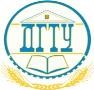 МИНИСТЕРСТВО НАУКИ И ВЫСШЕГО ОБРАЗОВАНИЯ РОССИЙСКОЙ ФЕДЕРАЦИИ ПОЛИТЕХНИЧЕСКИЙ ИНСТИТУТ (ФИЛИАЛ)  ФЕДЕРАЛЬНОГО ГОСУДАРСТВЕННОГО БЮДЖЕТНОГО ОБРАЗОВАТЕЛЬНОГО УЧРЕЖДЕНИЯ ВЫСШЕГО ОБРАЗОВАНИЯ «ДОНСКОЙ ГОСУДАРСТВЕННЫЙ ТЕХНИЧЕСКИЙ УНИВЕРСИТЕТ»  В Г. ТАГАНРОГЕ РОСТОВСКОЙ ОБЛАСТИ ПИ (ФИЛИАЛ) ДГТУ В Г. ТАГАНРОГЕ КАФЕДРА «Гуманитарные и социально-экономические науки»  Методические указания по освоению дисциплины «Уголовный процесс» Таганрог 2023 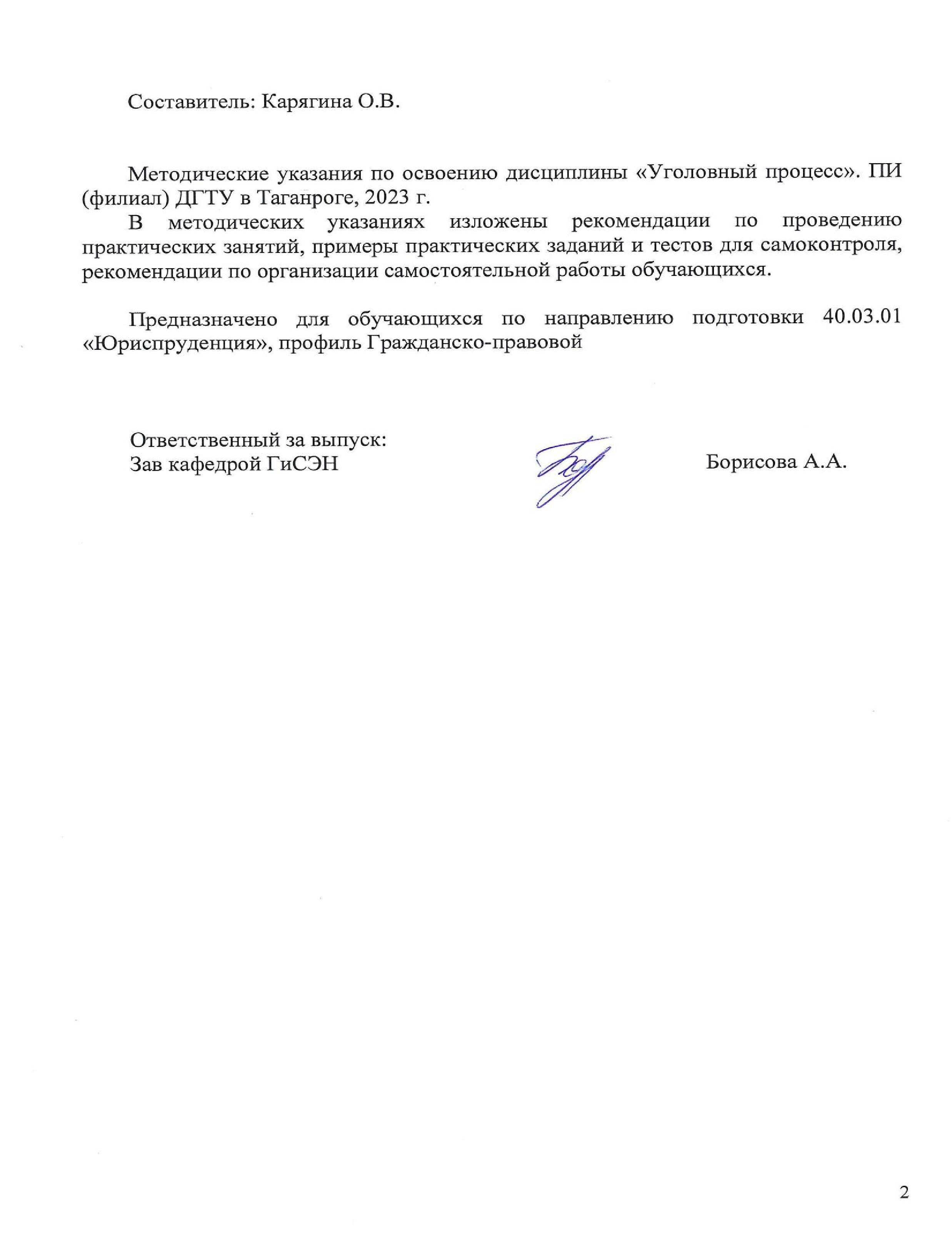 СОДЕРЖАНИЕ Введение ...................................................................................................................4 Методические указания для подготовки к практическим занятиям ………...4 Тесты для самоконтроля………………………………………………….........25 Методические указания к выполнению рефератов ………………………….30 Пример ситуационных задач…………………………………..……..………. 32 5Перечень вопросов для проведения промежуточной аттестации……………35 Перечень используемых информационных ресурсов…………………….......43 ВВЕДЕНИЕ Методические указания по изучению дисциплины «Уголовный процесс» разработаны в соответствии с рабочей программой данной дисциплины, входящей в состав документации основной образовательной программы по направлению подготовки 40.03.01 Юриспруденция (программа бакалавриата). Цель настоящих методических указаний состоит в оказании содействия обучающимся в успешном освоении дисциплины «Уголовный процесс» в соответствии с общей концепцией основной образовательной программы по направлению подготовки Юриспруденция (программа бакалавриата). Выполнение предусмотренных методическими указаниями заданий по дисциплине «Уголовный процесс» позволит обучающимся получить необходимые умения и навыки и на их базе приобрести следующие компетенции:  ОПК-2 - способен применять нормы материального и процессуального права при решении задач профессиональной деятельности;            ОПК-2.6: Осуществляет деятельность по возбуждению, расследованию, рассмотрению, а также разрешению уголовных дел в соответствии с нормами уголовно-процессуального законодательства           ОПК-6: Способен участвовать в подготовке проектов нормативных правовых актов и иных юридических документов.            ОПК-6.1: Участвует в подготовке проектов нормативных правовых актов и иных юридических документов, отражает результаты профессиональной деятельности в юридической и иной документации в рамках уголовного судопроизводства Умения и навыки, полученные обучающимися по дисциплине «Уголовный процесс», впоследствии используются при прохождении практик, а также при выполнении выпускной квалификационной работы.  1. Методические указания для подготовки к практическим занятиям Практическое занятие − это занятие, проводимое под руководством преподавателя в учебной аудитории, направленное на углубление теоретических знаний и овладение определенными методами самостоятельной работы. В процессе таких занятий вырабатываются практические умения. Перед практическим занятием следует изучить конспект лекций, выложенный в ЭИОС и в электронной библиотеке, рекомендованную преподавателем литературу, обращая внимание на практическое применение теории и на методику решения типовых заданий. На практическом занятии главное − уяснить связь решаемых задач с теоретическими положениями. Логическая связь лекций и практических занятий заключается в том, что информация, полученная на лекции, в процессе самостоятельной работы на практическом занятии осмысливается и перерабатывается, при помощи преподавателя анализируется, после чего прочно усваивается. При выполнении практических заданий обучающиеся имеют возможность пользоваться лекционным материалом, с разрешения преподавателя осуществлять деловое общение с одногруппниками. Перечень вопросов для подготовки к практическим занятиям (устный опрос) Общая часть Тема 1.1. Уголовный процесс (уголовное судопроизводство) и его основные категории  Понятие и назначение уголовного процесса. Основные понятия уголовного процесса. Принципы уголовного процесса.  Сущность уголовного процесса, уголовно-процессуальные функции.  Стадии уголовного процесса. Исторический тип уголовного процесса. Обвинительный. Следственный. Состязательный. Смешанный. Уголовно-процессуальное право в системе российского права. Соотношение и взаимосвязь уголовно-процессуального и уголовного права. Тема 1.2. Уголовно-процессуальный закон Понятие источника уголовно-процессуального права.  Уголовно-процессуальный закон – основной источник уголовнопроцессуального права. Структура и содержание уголовно-процессуального закона.  Общепризнанные принципы и нормы международного права и международные договоры Российской Федерации как составная часть законодательства Российской Федерации, регулирующего уголовное судопроизводство.  Действие уголовно-процессуального закона во времени, пространстве, в отношении граждан РФ, в отношении иностранных граждан и лиц без гражданства. Система уголовно-процессуального права. Уголовно-процессуальные нормы, их понятие, виды и особенности.  Структура процессуальной нормы.  Тема 1.3. Понятие и система принципов уголовного процесса. Понятие и значение принципов уголовного процесса, система принципов Содержание принципов уголовного судопроизводства: Законность при производстве по уголовному делу. Публичность уголовного судопроизводства. Осуществление правосудия только судом. Независимость судей и подчинение их только закону. Принцип осуществления уголовного судопроизводства на началах равенства всех перед законом и судом. Уважение чести и достоинства личности. Неприкосновенность личности. Охрана прав и свобод человека и гражданина в уголовном судопроизводстве. Неприкосновенность жилища. Тайна переписки, телефонных и иных переговоров, почтовых, телеграфных и иных сообщений. Презумпция невиновности. Принцип всестороннего, полного и объективного исследования обстоятельств уголовного дела. Состязательность сторон. Обеспечение подозреваемому и обвиняемому права на защиту. Свобода оценки доказательств. Принцип государственного язык уголовного судопроизводства. Принцип гласности. Право на обжалование процессуальных действий и решений. Тема 1.4. Уголовное преследование. Реабилитация. Понятие уголовного преследования. Виды уголовного преследования.  Привлечение к уголовному преследованию по заявлению коммерческой или иной организации. Основания прекращения уголовного преследования и их соотношение с основаниями прекращения уголовного дела. Порядок прекращения уголовного преследования. Реабилитация (возмещение гражданину вреда в результате уголовного преследования). Понятие и значение реабилитации в уголовном процессе. Субъекты права на реабилитацию.  Признание права на реабилитацию в уголовном деле.  Возмещение имущественного вреда.  Возмещение морального вреда.  Восстановление иных прав реабилитированного.  Возмещение вреда юридическим лицам. Тема 1.5.  Участники уголовного процесса, их классификация. Участники уголовного процесса. Понятие и классификация.  Участники уголовного судопроизводства со стороны обвинения.  Участники уголовного судопроизводства со стороны защиты Иные участники уголовного судопроизводства Обстоятельства, 	исключающие 	участие 	в 	уголовном судопроизводстве Тема 1.6. Суд – орган судебной власти, осуществляющий правосудие по уголовным делам.  Осуществление 	судебной 	власти 	в 	сфере 	уголовного судопроизводства: формы Суд как участник уголовного процесса, его положение, полномочия и состав Законодательные акты, регламентирующие статус суда. Подсудность уголовных дел: понятие и виды. Разрешение вопросов о подсудности  Судебный контроль: понятие, значение, виды Тема 1.7. Доказательства и доказывание в уголовном процессе. Доказательства: понятие и виды Обстоятельства, подлежащие доказыванию (предмет доказывания). Пределы доказывания. Значение доказательств. Относимость и допустимость доказательств. Недопустимые доказательства. Классификация доказательств и ее практическое значение. Доказательства прямые и косвенные. Виды доказательств. Вещественные доказательства. Понятие, значение, виды. Порядок признания объектов вещественными доказательствами. Иные документы. Отличие документов от вещественных доказательств. Порядок хранения и передачи законным владельцам.  Понятие, содержание и значение доказывания в уголовном судопроизводстве. Доказывание как содержательный и удостоверительный процесс. Структура доказывания.  Собирание доказательств. Способы собирания доказательств в ходе уголовного судопроизводства участниками процесса.  Использование результатов оперативно-розыскной деятельности (ОРД) в доказывании. Понятие оценки доказательств. Содержание и правила оценки доказательств. Субъекты оценки доказательств. Роль внутреннего убеждения в оценке доказательств.  Тема 1.8. Меры пресечения и процессуального принуждения.  Задержание подозреваемого. Понятие, цели, основания и мотивы задержания. Порядок задержания. Процессуальные сроки задержания.  Органы и должностные лица, имеющие право задержать лицо по подозрению в совершении преступления. Содержание протокола задержания.  Условия личного обыска подозреваемого. Уведомление о задержании подозреваемого.  Основания для освобождения задержанного подозреваемого из-под стражи. Иные меры процессуального принуждения в уголовном судопроизводстве. Виды, цели, содержание, основания и порядок применения иных мер процессуального принуждения  Понятие, значение и виды мер пресечения. Основания для избрания меры пресечения. Обстоятельства, учитываемые при избрании меры пресечения. Порядок избрания меры пресечения в уголовном судопроизводстве.  Избрание меры пресечения в отношении подозреваемого. Порядок применения меры пресечения.  Заключение под стражу: основания и процессуальный порядок.  Порядок избрания меры пресечения в виде заключения под стражу в досудебном производстве. Содержание постановления следователя о возбуждении ходатайства перед судом о применении заключения под стражу.  Порядок рассмотрения ходатайства судом и виды решений по результатам рассмотрения. Порядок обжалования судебного решения. Сроки содержания под стражей и порядок их продления.  Основания и порядок отмены или изменения меры пресечения. Тема 1.9. Ходатайства и жалобы. Процессуальные сроки и издержки.  Ходатайства. Понятие и значение ходатайств. Виды. Право на заявление ходатайств. Общий порядок заявления ходатайств. Сроки рассмотрения и разрешения ходатайств. Предмет и право обжалования. Судебный контроль в уголовном процессе и право на обжалование. Порядок и сроки рассмотрения жалобы прокурором.  Судебный порядок рассмотрения жалоб. Основания для принесения жалоб в суд. Предмет судебной проверки. Процедура судебного рассмотрения жалобы. Виды решений судьи по результатам рассмотрения жалоб. Процессуальные сроки в уголовном процессе: виды, порядок исчисления. Процессуальные издержки: виды, порядок возмещения. Особенная часть Тема: 2.1. Возбуждение уголовного дела. Возбуждения уголовного дела: понятие и значение. Задачи. Органы и должностные лица, уполномоченные возбуждать уголовные дела, их компетенция. Поводы для возбуждения уголовного дела. Понятие и виды. Основание для возбуждения уголовного дела. Понятие и значение.   Порядок возбуждения уголовного дела и его основные этапы. Процессуальные сроки, установленные для возбуждения уголовного дела. Прием и регистрация сообщения о преступления. Порядок приема и регистрации сообщения о преступлении. Проверка сообщения о преступлении и проверочные действия. Возможность производства отдельных следственных действий в ходе проверки сообщения о преступлении. Проверка сообщения о преступлении, распространенного в средствах массовой информации. Принятие решения о возбуждении уголовного дела. Возбуждение уголовного дела публичного обвинения. Содержание постановления о возбуждении уголовного дела.  Возбуждение уголовного дела частно-публичного обвинения: условия и порядок. Отказ в возбуждении уголовного дела: основания, порядок, направление постановления об отказе в возбуждении уголовного дела. Обжалование отказа в возбуждении уголовного дела. Последствия признания жалобы обоснованной. Тема: 2.2. Предварительное расследование. Понятие и значение предварительного расследования. Задачи. Формы предварительного расследования. Система предварительного расследования. Предварительное следствие – основная форма предварительного расследования. Органы предварительного следствия. Понятие и виды подследственности.  Соединение и выделение уголовных дел.  Сроки предварительного расследования. Условия и порядок продления сроков.  Условия и порядок производства предварительного следствия следственной группой.  Общие правила производства следственных действий.  Судебный порядок получения разрешения на производство следственного действия. Протокол следственного действия.  Производство неотложных следственных действий.  Окончание предварительного расследования. Дознание как форма предварительного расследования. Категории дел, подлежащих предварительному расследованию в форме дознания. Порядок и сроки дознания. Особенности окончания дознания. Форма и содержание обвинительного акта. Понятие, виды и система следственных действий. Значение следственных действий. Общие правила производства следственных действий. Содержание ходатайства следователя о производстве следственного действия, сроки и порядок рассмотрения ходатайства в суде. Условия и порядок производства следственных действий без судебного решения.  Форма и содержание протокола следственного действия. Порядок удостоверение факта отказа от подписания или невозможности подписания протокола следственного действия.  Условия участия специалиста, переводчика, понятых. Условия производства следственных действий без участия понятых. Осмотр. Понятие и виды осмотра. Основание и процессуальный порядок производства осмотра. Лица участвующие в осмотре. Особенности производства осмотра жилища. Осмотр трупа. Протокол осмотра. Процессуальный порядок эксгумации. Освидетельствование. Понятие, основания и порядок освидетельствования. Гарантии прав личности. Условия производства фотографирования, 	видеозаписи 	и 	киносъемки. 	Протокол освидетельствования. Следственный эксперимент. Понятие, цели, условия, порядок проведения, гарантии прав личности, процессуальное оформление. Обыск. Понятие и виды обыска. Основания и порядок производства обыска. Использование данных оперативно-розыскной деятельности при принятии решения о производстве обыска. Условия изъятия предметов и документов при обыске. Особенности производства обыска в помещении дипломатических и консульских учреждений. Протокол обыска.  Личный обыск: основания и порядок производства.   Выемка, понятие и отличие выемки от обыска. Основания и порядок производства выемки. Выемка документов и предметов, содержащих охраняемую законом тайну. Протокол выемки. Наложение ареста на почтово-телеграфные отправления, их осмотр и выемка: основания, условия, форма и содержание ходатайства следователя, виды почтово-телеграфных отправлений, подлежащих осмотру и выемке. Основания отмены ареста на почтово-телеграфные отправления. Контроль и запись переговоров: цели, основания, условия, содержание ходатайства следователя, сроки. Органы технического осуществления контроля и записи переговоров. Осмотр и прослушивание фонограммы следователем. Получение информации о соединениях между абонентами и (или) абонентскими устройствами. Допрос. Виды допроса. Допрос свидетеля и потерпевшего. Допрос подозреваемого. Порядок вызова свидетеля и потерпевшего. Особенности допроса несовершеннолетнего свидетеля и потерпевшего. Очная ставка: понятие, цели, основание, порядок производства. Условия оглашения предыдущих показаний. Протокол очной ставки. Предъявление для опознания: понятие, виды, условия производства. Порядок и процессуальное оформление опознания. Условия предъявления для опознания трупа, фотографий. Основания производства опознания в условиях, исключающих визуальное наблюдение опознающего. Протокол предъявления для опознания. Проверка показаний на месте: понятие, цели, основания, порядок производства. Протокол проверки показаний на месте. Отличие проверки показаний от следственного эксперимента. Назначение и производство судебной экспертизы. Понятие, цели, основание судебной экспертизы. Виды судебной экспертизы (комплексная и комиссионная, повторная и дополнительная). Постановление о назначении экспертизы. Права потерпевшего, подозреваемого, обвиняемого при назначении экспертизы.  Случаи обязательного назначения судебной экспертизы. Порядок производства судебной экспертизы. Присутствие следователя при производстве судебной экспертизы. Направление материалов уголовного дела для производства судебной экспертизы. Форма и содержание заключения эксперта. Основания и порядок получения образцов для сравнительного исследования. Процессуальное оформление. Помещение в медицинский или психиатрический стационар для производства судебной экспертизы.  Понятие и значение привлечения лица в качестве обвиняемого. Основания и процессуальный порядок привлечения лица в качестве обвиняемого. Содержание постановления о привлечении в качестве обвиняемого. Основания и порядок изменения и дополнения обвинения. Частичное прекращение уголовного преследования. Понятие и виды окончания предварительного расследования.  Основания и порядок приостановления предварительного расследования. Основания и процессуальный порядок возобновления приостановленного предварительного следствия. Прекращение уголовного дела: основания и процессуальный порядок. Основания прекращения уголовного преследования в отношении отдельных обвиняемых. Направление уголовного дела с обвинительным заключением прокурору. Уведомление потерпевшего его представителя, гражданского истца, гражданского ответчика их представителей об окончании предварительного следствия и разъяснение им их прав.  Содержание протокола ознакомления с материалами уголовного дела. Разрешение ходатайств. Обвинительное заключение: понятие, форма, содержание, приложения к обвинительному заключению. Направление уголовного дела с обвинительным заключением прокурору. Обвинительный акт, особенности содержания. Действия и решения прокурора по уголовному делу, поступившему с обвинительным актом. Вопросы, подлежащие разрешению прокурором по делу, поступившему к нему с обвинительным актом. Тема: 2.3. Назначение судебного разбирательства Назначение судебного разбирательства – первая из судебных стадий уголовного процесса. Понятие и задачи.  Общий порядок назначения судебного разбирательства. Полномочия судьи по поступившему в суд уголовному делу.  Виды решений судьи по поступившему уголовному делу. Форма и содержание постановления судьи, сроки принятия решений. Вопросы, подлежащие выяснению судьей по поступившему в суд уголовному делу. Условия и порядок назначения судебного заседания, вопросы, разрешаемые в постановлении, сроки начала разбирательства. Основания проведения предварительного слушания. Участники предварительного слушания. Приостановление производства по уголовному делу: основания и порядок. Основания и порядок прекращения уголовного дела или уголовного преследования. Тема: 2.4. Общие условия судебного разбирательства. Сущность, значение и задачи стадии судебного разбирательства. Понятие и значение общих условий судебного разбирательства.  Принципы судебного разбирательства Возможность проведения закрытого судебного разбирательства.  Участие обвинителя: права и обязанности, условия и мотивы отказа от обвинения либо изменения обвинения.  Участие подсудимого, возможность отсутствия подсудимого в судебном заседании.  Участие защитника, последствия неявки.  Участие потерпевшего, его законного представителя, гражданского истца, гражданского ответчика, последствия их неявки. Участие специалиста: права и обязанности. Пределы судебного разбирательства. Порядок вынесения определения, постановления. Меры воздействия за нарушение порядка в судебном заседании. Протокол судебного заседания, форма и содержание. Ознакомления с протоколом, замечания на протокол. Тема: 2.5. Общий порядок судебного разбирательства. Приговор. Порядок судебного разбирательства. Структура судебного разбирательства. Виды судебного разбирательства. Подготовительная часть судебного заседания.  Разъяснение прав участвующим в деле лицам, заявления, разрешение ходатайств, разрешение вопросов о возможности рассмотрения в отсутствие отдельных лиц или о вызове новых лиц. Судебное следствие. Начало судебного следствия. Порядок исследования доказательств. Очередность исследования доказательств.  Допрос подсудимого: порядок допроса, право пользоваться письменными заметками, возможность допроса подсудимого в отсутствие другого подсудимого. Условия оглашения показаний подсудимого, возможность демонстрации аудио-, видеозаписи, киносъемки.  Порядок допроса свидетелей и потерпевших, право пользоваться письменными заметками и документами, условия допроса свидетелей и потерпевших в условиях, исключающих их визуальное наблюдение другими участниками судебного разбирательства.  Особенности допроса несовершеннолетнего потерпевшего и свидетеля. Условия оглашения показаний потерпевшего и свидетеля.  Допрос эксперта, основания и порядок производства экспертизы, производства дополнительной и повторной экспертизы.  Осмотр вещественных доказательств, место и время осмотра. Порядок оглашения протоколов следственных действий и иных документов, осмотр местности и помещения.  Прения сторон. Содержание и порядок прений сторон. Последовательность их выступлений.  Приговор: понятие, сущность и значение. Виды приговоров.  Вопросы, решаемые судом одновременно с постановлением приговора, в отношении несовершеннолетних лиц, иных лиц, имущества, остающегося без присмотра, иные вопросы. Тема: 2.6. Особый порядок принятия судебного решения при согласии обвиняемого с предъявленным обвинением. Досудебное соглашение о сотрудничестве. Понятие особого порядка судебного разбирательства как упрощенной формы судопроизводства. Основания применения особого порядка принятия судебного решения при согласии обвиняемого с предъявленным ему обвинением.  Условия права обвиняемого заявить о согласии с предъявленным ему обвинением и ходатайствовать о постановлении приговора без проведения судебного разбирательства. Порядок заявления ходатайства. Основания назначения судебного разбирательства в общем порядке. Порядок судебного заседания и его участники.  Условия постановления приговора в особом порядке судебного разбирательства. Постановление обвинительного приговора и назначение подсудимому наказания. Особенности структуры приговора. Пределы обжалования приговора. Понятие досудебного соглашения о сотрудничестве. Основания, условия и порядок заключения досудебного соглашения о сотрудничестве.  Особенности производства предварительного следствия по делам, по которым заключено досудебное соглашение о сотрудничестве.  Особенности судебного разбирательства по уголовным делам, по которым заключено досудебное соглашение о сотрудничестве. Тема: 2.7. Особенности производства у мирового судьи. Особенности производства у мирового судьи. Основания и условия возбуждения уголовного дела частного обвинения. Полномочия мирового судьи по уголовному делу частного обвинения. Основания возвращения судьей заявления лицу, его подавшему. Содействие в собирании доказательств, которые не могут быть получены сторонами самостоятельно.  Вызов и ознакомление обвиняемого с заявлением, разъяснение прав подсудимого. Разъяснение сторонам возможности примирения. Последствия примирения.  Назначение судебного заседания. Полномочия мирового судьи по уголовному делу с обвинительным актом. Рассмотрение уголовного дела в судебном заседании, порядок, сроки, лица, поддерживающие обвинение в судебном заседании.  Возможность соединения заявлений в одно производство. Судебное следствие по делам частного обвинения.  Порядок постановления приговора мирового судьи, порядок его обжалования. Тема: 2.8. Производство в суде с участием присяжных заседателей Конституционные основы деятельности суда с участием присяжных заседателей. Условия права обвиняемого на рассмотрение уголовного дела судом с участием присяжных заседателей и порядок заявления ходатайства.  Порядок предварительного слушания и производства в суде с участием присяжных заседателей. Условия рассмотрения судом уголовного дела, в котором участвует несколько подсудимых и рассмотрения дела, если подсудимый не заявил ходатайство о рассмотрении его уголовного дела судом с участием присяжных заседателей.  Особенности подготовительной части судебного заседания с участием присяжных заседателей. Порядок формирования коллегии присяжных заседателей. Особенности отводов, оглашение итогового списка присяжных заседателей. Замена присяжного заседателя запасным. Роспуск коллегии присяжных в виду тенденциозности ее состава. Избрание старшины присяжных заседателей, его права. Принятие присяжными заседателями присяги. Права присяжных заседателей в судебном разбирательстве. Полномочия судьи и присяжных заседателей.  Особенности судебного следствия в суде с участием присяжных заседателей.  Порядок постановки вопросов присяжными заседателями. Разрешение вопросов о недопустимости доказательств. Объем исследования фактических обстоятельств уголовного дела с участием присяжных заседателей. Пределы исследования данных о личности подсудимого с участием присяжных заседателей. Особенности прений сторон, их содержание и пределы. Реплики сторон и последнее слово подсудимого. Порядок постановки вопросов, подлежащих разрешению присяжными заседателями. Права подсудимого, его защитника при постановке вопросов, содержание вопросного листа, порядок его оглашения. Содержание вопросов, подлежащих разрешению присяжными заседателями.  Содержание напутственного слова председательствующего, порядок его произнесения. Дополнительные разъяснения председательствующего. Право сторон на заявления возражений в связи с содержанием напутственного слова председательствующего. Тайна совещания присяжных заседателей. Вынесение вердикта. Условия принятия обвинительного и оправдательного вердикта, порядок внесения ответов в вопросный лист. Порядок провозглашения вердикта присяжных заседателей.  Действия председательствующего после провозглашения вердикта присяжных заседателей. Обсуждение последствий вердикта.  Обязательность вердикта. Полномочия председательствующего при несогласии с обвинительным вердиктом присяжных заседателей.  Правовые последствия признания подсудимого заслуживающим снисхождения. Виды решений, принимаемых председательствующим.  14)  Особенности постановления приговора Тема: 2.9. Производство в суде апелляционной инстанции Понятие, значение и задачи производства в суде торой инстанции. Право обжалования. Его субъекты.  Порядок принесения жалобы и представления. Сроки обжалования приговора. Порядок восстановления срока обжалования, последствия.  Апелляционный порядок рассмотрения уголовного дела: предмет судебного разбирательства в апелляционном порядке. Сроки начала рассмотрения уголовного дела в апелляционной инстанции.  Содержание апелляционной жалобы или представления. Лица, участвующие в судебном заседании.  Назначение и подготовка заседания апелляционной инстанции. Порядок судебного заседания.  Виды решений, принимаемые судом апелляционной инстанции. Постановление приговора.  Основания отмены или изменения приговора суда первой инстанции Отмена или изменение оправдательного приговора.  Обжалование приговора и постановления суда апелляционной инстанции. Протокол судебного заседания и замечания на него. Тема: 2.10. Исполнение приговора. Понятие, значение и задачи стадии исполнения приговора. Вступление приговора в законную силу и обращение его к исполнению.  Суды, разрешающие вопросы, связанные с исполнением приговора. Вопросы, подлежащие рассмотрению судом при исполнении приговора. Принятие решения об отсрочке исполнения приговора.  Порядок разрешения вопросов, связанных с исполнением приговора.  Основания и порядок рассмотрения ходатайства о снятии судимости. Обжалование постановления суда.  Вынесенного при разрешении вопросов, связанных с исполнением приговора. Тема: 2.11. Пересмотр приговоров, определений, постановлений суда в кассационном и надзорном порядках. Возобновление производства ввиду новых и вновь открывшихся обстоятельств. Кассационный порядок рассмотрения уголовного дела. Предмет судебного разбирательства в суде кассационной инстанции.  Сроки рассмотрения уголовного дела судом. Содержание кассационной жалобы и представления. Порядок назначение судебного заседания.  Право осужденного на участие в судебном заседании кассационной инстанции.  Порядок рассмотрения уголовного дела судом кассационной инстанции.  Решения, принимаемые судом кассационной инстанции. Основания отмены или изменения судебного решения в кассационном порядке. Основания отмены обвинительного приговора с прекращением уголовного дела. Основания отмены оправдательного приговора. Отмена приговора с направлением уголовного дела на новое судебное разбирательство и права кассационной инстанции. Понятие, значение и задачи производства в надзорной инстанции. Отличие производства в надзорной инстанции от стадии кассационного производства.  Право обжалования вступивших в законную силу приговора, определения, постановления суда. Суды, рассматривающие надзорные жалобу или представление. Порядок принесения надзорных жалобы или представления.  Требования, предъявляемые к надзорным жалобам и представлениям. Приложения к жалобам. Понятие, значение и задачи производства по возобновлению уголовных дел ввиду новых или вновь открывшихся обстоятельств. Основания и сроки возобновления уголовных дел.  Понятие новых и вновь открывшихся обстоятельств. Тема: 2.12. Особый порядок уголовного судопроизводства. Порядок производства по делам несовершеннолетних как одно из проявлений дифференциации уголовно-процессуальной формы. Выделение в отдельное производство уголовного дела в отношении несовершеннолетнего.  Основания и порядок задержания несовершеннолетнего подозреваемого и избрания несовершеннолетнему подозреваемому, обвиняемому меры пресечения. Обсуждение возможности отдачи его под присмотр. Порядок вызова и допроса несовершеннолетнего подозреваемого, обвиняемого. Лица, участвующие в допросе. Участие законного представителя несовершеннолетнего подозреваемого, обвиняемого в ходе досудебного производства по уголовному делу, его права и обязанности. Основания отстранения законного представителя от участия в уголовном деле. Основания и порядок прекращения уголовного преследования с применением принудительной меры воспитательного воздействия.   Основания и условия для производства о применении принудительных мер медицинского характера. Выделение уголовного дела в отдельное производство. Условия привлечения к участию в уголовном деле законного представителя, его права и обязанности. Участие защитника. Порядок окончания предварительного следствия. Форма и содержание постановления о направлении уголовного дела в суд для применения принудительных мер медицинского характера.  Основания и порядок прекращения, изменения и продления применения принудительной меры медицинского характера. Суд, рассматривающий вопросы о прекращении, изменении или о продлении применения принудительной меры медицинского характера. Лица, участвующие в рассмотрении дела. Документы, исследуемые в судебном заседании. Условия прекращения, изменения или продления применения принудительной меры медицинского характера. Возобновление уголовного дела в отношении лица, к которому применена принудительная мера медицинского характера. Порядок прекращения уголовного дела или уголовного преследования с назначением меры уголовно-правового характера в виде судебного штрафа Порядок прекращения уголовного дела или уголовного преследования и назначения меры уголовно-правового характера в виде судебного штрафа в ходе досудебного производства по уголовному делу Порядок прекращения уголовного дела или уголовного преследования и назначения меры уголовно-правового характера в виде судебного штрафа в ходе судебного производства по уголовному делу 12) Последствия неуплаты лицом судебного штрафа. (гл. 51.1). Тема: 2.13 Международное сотрудничество в сфере уголовного судопроизводства Основные требования к условиям и порядку взаимодействия судов, прокуроров, следователей и органов дознания с соответствующими компетентными органами и должностными лицами иностранных государств, и международными организациями. Направление запроса о правовой помощи, условия, основания, субъекты внесения запроса.   Органы, через которые направляется запрос о производстве процессуальных действий. Содержание и форма запроса. Вызов свидетеля, потерпевшего, эксперта, гражданского истца, гражданского ответчика, их представителей, находящихся за пределами территории Российской Федерации.  Исполнение в Российской Федерации запроса о правовой помощи. Субъекты исполнения запросов о производстве процессуальных действий, поступивших от соответствующих компетентных органов и должностных лиц иностранных государств. Нормы, применяемые при исполнении запроса.  Условия направления материалов уголовного дела в компетентные органы иностранного государства для осуществления уголовного преследования, основания и порядок. Исполнение запросов об осуществлении уголовного преследования или о возбуждении уголовного дела на территории Российской Федерации: условия и порядок.  Выдача лица для уголовного преследования или исполнения приговора. Порядок направления запроса о выдаче лица, находящегося на территории иностранного государства.   Тема: 2.14. Уголовный процесс зарубежных государств (США, Англия, Франция, Германия) Уголовный процесс зарубежных государств. Формы уголовного процесса. Современные тенденции развития. Уголовный процесс Англии. Система уголовного судопроизводства. Основные процессуальные порядки. Суд присяжных. Суммарное производство. Уголовный процесс Соединенных Штатов Америки. Система уголовного судопроизводства. Предварительное (досудебное) расследование. Предварительное производство в суде. Рассмотрение дел судом присяжных. Разрешение дел на основании заключения соглашения о признании вины. Суммарное производство. Апелляция. Уголовный процесс Франции. Система уголовного судопроизводства. Досудебное производство. Дознание и его виды. Предварительное следствие. Судебное разбирательство. Обжалование приговоров. Чрезвычайное обжалование. Уголовный процесс Федеративной республики Германии. Система уголовного судопроизводства. Прокурорское расследование. Дознание. Судебное разбирательство. Обжалование приговоров. Критерии оценивания Собеседование Общая часть Понятие и назначение уголовного процесса. Основные понятия уголовного процесса. Принципы уголовного процесса.  Сущность уголовного процесса, уголовно-процессуальные функции.  Стадии уголовного процесса. Исторический тип уголовного процесса. Обвинительный. Следственный. Состязательный. Смешанный. Уголовно-процессуальное право в системе российского права. Соотношение и взаимосвязь уголовно-процессуального и уголовного права. 7.Понятие источника уголовно-процессуального права.  8.Уголовно-процессуальный закон – основной источник уголовнопроцессуального права. Структура и содержание уголовно-процессуального закона. Общепризнанные принципы и нормы международного права и международные договоры Российской Федерации как составная часть законодательства Российской Федерации, регулирующего уголовное судопроизводство. Действие уголовно-процессуального закона во времени, пространстве, в отношении граждан РФ, в отношении иностранных граждан и лиц без гражданства. Система уголовно-процессуального права. Уголовнопроцессуальные нормы, их понятие, виды и особенности.  Структура процессуальной нормы.  Понятие и значение принципов уголовного процесса, система принципов. Содержание принципов уголовного судопроизводства. Понятие 	уголовного 	преследования. 	Виды 	уголовного преследования. Окончание уголовного преследования. Привлечение к уголовному преследованию по заявлению коммерческой или иной организации. Основания прекращения уголовного преследования и их соотношение с основаниями прекращения уголовного дела. Порядок прекращения уголовного преследования. Реабилитация (возмещение гражданину вреда в результате уголовного преследования). Понятие и значение реабилитации в уголовном процессе.  Субъекты права на реабилитацию.  Признание права на реабилитацию в уголовном деле.  Возмещение имущественного вреда. Возмещение морального вреда.  Восстановление иных прав реабилитированного.  Возмещение вреда юридическим лицам. Участники уголовного процесса. Понятие и классификация.  Участники уголовного судопроизводства со стороны обвинения. 25. Участники уголовного судопроизводства со стороны защиты Иные участники уголовного судопроизводства. Обстоятельства, исключающие участие в уголовном судопроизводстве. Судебный контроль: понятие, значение, виды Доказательства: понятие и виды. Обстоятельства, подлежащие доказыванию (предмет доказывания). Пределы доказывания. Значение доказательств. Относимость и допустимость доказательств. Недопустимые доказательства. Классификация доказательств и ее практическое значение. Доказательства прямые и косвенные. Виды доказательств. Вещественные доказательства. Понятие, значение, виды. Порядок признания объектов вещественными доказательствами. Использование результатов оперативно-розыскной деятельности (ОРД) в доказывании. Понятие оценки доказательств. Содержание и правила оценки доказательств. Субъекты оценки доказательств. Роль внутреннего убеждения в оценке доказательств.  Задержание подозреваемого. Понятие, цели, основания и мотивы задержания. Порядок задержания. Процессуальные сроки задержания.  Понятие, значение и виды мер пресечения. Заключение под стражу: основания и процессуальный порядок.  Ходатайства. Понятие и значение ходатайств. Виды. Право на заявление ходатайств. Общий порядок заявления ходатайств. Сроки рассмотрения и разрешения ходатайств. Особенная часть Возбуждения уголовного дела: понятие и значение. Задачи. Органы и должностные лица, уполномоченные возбуждать уголовные дела, их компетенция. Поводы и основания для возбуждения уголовного дела. Понятие и виды. Прием и регистрация сообщения о преступления. Порядок приема и регистрации сообщения о преступлении. Понятие и значение предварительного расследования. Задачи. Формы предварительного расследования. Система предварительного расследования. Предварительное следствие – основная форма предварительного расследования. Органы предварительного следствия. Понятие и виды подследственности.  Соединение и выделение уголовных дел.  Сроки предварительного расследования. Условия и порядок продления сроков.  Общие правила производства следственных действий.  Судебный порядок получения разрешения на производство следственного действия. Протокол следственного действия.  Производство неотложных следственных действий.  Окончание предварительного расследования. Дознание как форма предварительного расследования. Категории дел, подлежащих предварительному расследованию в форме дознания.  Порядок и сроки дознания. Особенности окончания дознания. Форма и содержание обвинительного акта. Понятие, виды и система следственных действий. Значение следственных действий. Общие правила производства следственных действий. 53. Условия участия специалиста, переводчика, понятых. Условия производства следственных действий без участия понятых. Осмотр. Понятие и виды осмотра. Основание и процессуальный порядок производства осмотра. Лица участвующие в осмотре. Особенности производства осмотра жилища. Осмотр трупа. Протокол осмотра. Процессуальный порядок эксгумации. Освидетельствование. Понятие, основания и порядок освидетельствования. Гарантии прав личности. Условия производства фотографирования, видеозаписи и киносъемки. Протокол освидетельствования. Следственный эксперимент. Понятие, цели, условия, порядок проведения, гарантии прав личности, процессуальное оформление. Обыск. Понятие и виды обыска. Основания и порядок производства обыска. Использование данных оперативно-розыскной деятельности при принятии решения о производстве обыска. Условия изъятия предметов и документов при обыске. Особенности производства обыска в помещении дипломатических и консульских учреждений. Протокол обыска.  Личный обыск: основания и порядок производства.   Выемка, понятие и отличие выемки от обыска. Основания и порядок производства выемки. Выемка документов и предметов, содержащих охраняемую законом тайну. Протокол выемки. Наложение ареста на почтово-телеграфные отправления, их осмотр и выемка: основания, условия, форма и содержание ходатайства следователя, виды почтово-телеграфных отправлений, подлежащих осмотру и выемке. Основания отмены ареста на почтово-телеграфные отправления. Контроль и запись переговоров: цели, основания, условия, содержание ходатайства следователя, сроки. Органы технического осуществления контроля и записи переговоров. Осмотр и прослушивание фонограммы следователем. Получение информации о соединениях между абонентами и (или) абонентскими устройствами. Допрос.  Допрос свидетеля и потерпевшего. Допрос подозреваемого. Порядок вызова свидетеля и потерпевшего. Особенности допроса несовершеннолетнего свидетеля и потерпевшего. Очная ставка: понятие, цели, основание, порядок производства. Условия оглашения предыдущих показаний. Протокол очной ставки. Предъявление для опознания: понятие, виды, условия производства. Порядок и процессуальное оформление опознания. Условия предъявления для опознания трупа, фотографий. Основания производства опознания в условиях, исключающих визуальное наблюдение опознающего. Протокол предъявления для опознания. Проверка показаний на месте: понятие, цели, основания, порядок производства. Протокол проверки показаний на месте. Отличие проверки показаний от следственного эксперимента. Назначение и производство судебной экспертизы. Понятие, цели, основание судебной экспертизы. Виды судебной экспертизы (комплексная и комиссионная, повторная и дополнительная). Постановление о назначении экспертизы. Права потерпевшего, подозреваемого, обвиняемого при назначении экспертизы.  Случаи обязательного назначения судебной экспертизы. Порядок производства судебной экспертизы. Присутствие следователя при производстве судебной экспертизы. Направление материалов уголовного дела для производства судебной экспертизы. Форма и содержание заключения эксперта. Основания и порядок получения образцов для сравнительного исследования. Процессуальное оформление. Помещение в медицинский или психиатрический стационар для производства судебной экспертизы.  Понятие и значение привлечения лица в качестве обвиняемого. Основания и процессуальный порядок привлечения лица в качестве обвиняемого. Содержание постановления о привлечении в качестве обвиняемого. Основания и порядок изменения и дополнения обвинения. Частичное прекращение уголовного преследования. Понятие и виды окончания предварительного расследования.  Основания и порядок приостановления предварительного расследования. Основания и процессуальный порядок возобновления приостановленного предварительного следствия. Прекращение уголовного дела: основания и процессуальный порядок. Основания прекращения уголовного преследования в отношении отдельных обвиняемых. Направление уголовного дела с обвинительным заключением прокурору. Уведомление потерпевшего его представителя, гражданского истца, гражданского ответчика их представителей об окончании предварительного следствия и разъяснение им их прав.  Содержание протокола ознакомления с материалами уголовного дела. Разрешение ходатайств. Обвинительное заключение: понятие, форма, содержание, приложения к обвинительному заключению. Направление уголовного дела с обвинительным заключением прокурору. Обвинительный акт, особенности содержания. Действия и решения прокурора по уголовному делу, поступившему с обвинительным актом. Вопросы, подлежащие разрешению прокурором по делу, поступившему к нему с обвинительным актом. Назначение судебного разбирательства – первая из судебных стадий уголовного процесса. Понятие и задачи.  Виды решений судьи по поступившему уголовному делу. Форма и содержание постановления судьи, сроки принятия решений. Вопросы, подлежащие выяснению судьей по поступившему в суд уголовному делу. Условия и порядок назначения судебного заседания, вопросы, разрешаемые в постановлении, сроки начала разбирательства. Основания проведения предварительного слушания. Участники предварительного слушания. Приостановление производства по уголовному делу: основания и порядок. Основания и порядок прекращения уголовного дела или уголовного преследования. Сущность, значение и задачи стадии судебного разбирательства.  Возможность проведения закрытого судебного разбирательства.  Участие обвинителя: права и обязанности, условия и мотивы отказа от обвинения либо изменения обвинения.  Участие подсудимого, возможность отсутствия подсудимого в судебном заседании.  Участие защитника, последствия неявки.  Участие потерпевшего, его законного представителя, гражданского истца, гражданского ответчика, последствия их неявки. Участие специалиста: права и обязанности. Меры воздействия за нарушение порядка в судебном заседании. Протокол судебного заседания, форма и содержание. Ознакомления с протоколом, замечания на протокол. Порядок судебного разбирательства. Структура судебного разбирательства. Виды судебного разбирательства. Подготовительная часть судебного заседания.  Разъяснение прав участвующим в деле лицам, заявления, разрешение ходатайств, разрешение вопросов о возможности рассмотрения в отсутствие отдельных лиц или о вызове новых лиц. Судебное следствие.  Начало судебного следствия. Порядок исследования доказательств. Очередность исследования доказательств.  Особенности допроса несовершеннолетнего потерпевшего и свидетеля. Условия оглашения показаний потерпевшего и свидетеля.  Допрос эксперта, основания и порядок производства экспертизы, производства дополнительной и повторной экспертизы.  Осмотр вещественных доказательств, место и время осмотра. Порядок оглашения протоколов следственных действий и иных документов, осмотр местности и помещения.  Прения 	сторон. 	Содержание 	и 	порядок 	прений 	сторон. Последовательность их выступлений.  Приговор: понятие, сущность и значение. Виды приговоров.  Понятие особого порядка судебного разбирательства как упрощенной формы судопроизводства. Основания применения особого порядка принятия судебного решения при согласии обвиняемого с предъявленным ему обвинением.  Условия права обвиняемого заявить о согласии с предъявленным ему обвинением и ходатайствовать о постановлении приговора без проведения судебного разбирательства. Порядок заявления ходатайства. 99.Основания назначения судебного разбирательства в общем порядке. Порядок судебного заседания и его участники.  Условия постановления приговора в особом порядке судебного разбирательства. Постановление обвинительного приговора и назначение подсудимому наказания. Особенности структуры приговора. Пределы обжалования приговора. Понятие досудебного соглашения о сотрудничестве. Основания, условия и порядок заключения досудебного соглашения о сотрудничестве.  Особенности производства у мирового судьи. Основания и условия возбуждения уголовного дела частного обвинения. Порядок постановления приговора мирового судьи, порядок его обжалования. Особенности судебного следствия в суде с участием присяжных заседателей.  Порядок постановки вопросов присяжными заседателями. Разрешение вопросов о недопустимости доказательств. Объем исследования фактических обстоятельств уголовного дела с участием присяжных заседателей. Пределы исследования данных о личности подсудимого с участием присяжных заседателей. Особенности прений сторон, их содержание и пределы. Реплики сторон и последнее слово подсудимого. Вынесение вердикта. Условия принятия обвинительного и оправдательного вердикта, порядок внесения ответов в вопросный лист. Порядок провозглашения вердикта присяжных заседателей.  Действия председательствующего после провозглашения вердикта присяжных заседателей. Обсуждение последствий вердикта.  Понятие, значение и задачи стадии исполнения приговора. Вступление приговора в законную силу и обращение его к исполнению.  Кассационный порядок рассмотрения уголовного дела. Предмет судебного разбирательства в суде кассационной инстанции.  Понятие, значение и задачи производства в надзорной инстанции. Отличие производства в надзорной инстанции от стадии кассационного производства.  Порядок производства по делам несовершеннолетних как одно из проявлений дифференциации уголовно-процессуальной формы. Основания и порядок задержания несовершеннолетнего подозреваемого и избрания несовершеннолетнему подозреваемому, обвиняемому меры пресечения. Обсуждение возможности отдачи его под присмотр. Порядок прекращения уголовного дела или уголовного преследования с назначением меры уголовно-правового характера в виде судебного штрафа. Последствия неуплаты лицом судебного штрафа. (гл. 51.1). Основные требования к условиям и порядку взаимодействия судов, прокуроров, следователей и органов дознания с соответствующими компетентными органами и должностными лицами иностранных государств, и международными организациями. Выдача лица для уголовного преследования или исполнения приговора. Порядок направления запроса о выдаче лица, находящегося на территории иностранного государства.  Уголовный процесс зарубежных государств. Формы уголовного процесса. Современные тенденции развития. Критерии оценивания 2.Тесты для самоконтроля Общая часть К историческим формам уголовного процесса относятся все перечисленные, кроме: а) обвинительный; б) розыскной; в) оправдательный; г) состязательный. Какой из названных видов деятельности НЕ относится к стадии уголовного процесса: а) исполнение приговора; б) экстрадиция преступника; в) производство в суде второй инстанции; г) возбуждение уголовного дела. К уголовно-процессуальной функции НЕ относится: а) разрешение дела; б) защита; в) исполнение наказания; г) обвинение. Под принципом «публичности» в уголовном процессе понимается: а) право представителей средств массовой информации требовать от прокурора предоставления подробной информации о ходе расследования уголовного дела; б) открытое, гласное рассмотрение уголовного дела в судебном заседании; в) властно-распорядительное начало организации производства по уголовному делу; г) обязанность лица, осуществляющего предварительное расследование, незамедлительно уведомлять участников обо всех проводимых по делу процессуальных мероприятиях 5.Уголовно-процессуальным законом предусмотрены следующие виды уголовного преследования: а) особый; б) частно-публичный; в) публичный; г) частный. Поводом для возбуждения уголовного дела НЕ может являться: а) устное заявление о преступлении; б) анонимное заявление о преступлении; в) явка с повинной; г) сообщение о совершенном преступлении, полученное из средств массовой информации. Уголовно-процессуальным законом НЕ предусматривается право на реабилитацию для: а) подсудимого, в отношении которого вынесен оправдательный приговор; б) подсудимого, уголовное преследование в отношении которого прекращено в связи с отказом государственного обвинителя от обвинения; в) лица, попавшего под действие акта амнистии; г) любого лица, незаконно подвергнутого мерам процессуального принуждения в ходе производства по уголовному делу. Какое из названных доказательств имеет особую юридическую силу: а) показания обвиняемого, признавшегося в совершении преступления; б) показания свидетелей - очевидцев; в) заключение эксперта с выводами категорического характера; г) ни одно доказательство не имеет особой юридической силы. К обстоятельствам, подлежащим доказыванию, не относятся: а) обстоятельства, характеризующие личность обвиняемого; б) обстоятельства, характеризующие личность потерпевшего; в) обстоятельства, исключающие преступность и наказуемость деяния; г) обстоятельства, смягчающие и отягчающие наказание. Кого из названных лиц уголовно- процессуальное законодательство не относит к стороне обвинения: а) прокурор; б) дознаватель; в) специалист; г) представитель потерпевшего. Предмет доказывания – это: а) совокупность, обстоятельств, подлежащих доказыванию; б) совокупность средств, при помощи которых производится доказывание; в) совокупность собранных доказательств. Какое из названных обстоятельств НЕ относится к основаниям задержания подозреваемого: а) когда лицо застигнуто при совершении преступления или непосредственно после его совершения; б) когда лицо явилось с повинной; в) когда потерпевшие или очевидцы указывают на лицо как на совершившее преступление; г) когда на лице или его одежде, при нем или в его жилище обнаружены явные следы преступления. Уголовно-процессуальное законодательство НЕ относит к мерам пресечения: а) домашний арест; б) заключение под стражу; в) наложение ареста на имущество; г) наблюдение командования воинской части. Юридическими свойствами доказательств являются: а) вероятность, оптимальность, информативность, рациональность; б) краткость, ясность, содержательность, убедительность; в) неопровержимость, детальность, четкость, принадлежность; г) относимость, допустимость, достоверность, достаточность. Какое из перечисленных доказательств является допустимым? а) показания свидетеля, который не может указать источник своей осведомленности; б) показания обвиняемого, данные в ходе предварительного расследования без защитника и не подтвержденные в суде; в) показания свидетеля, который заинтересован в исходе дела; г) показания потерпевшего, полученные до возбуждения уголовного дела. Субъектом уголовного процесса не является… а) следователь; б) потерпевший; в) специалист; г) судебный пристав-исполнитель Уголовно- процессуальное законодательство не относит к стороне обвинения… а) прокурора; б) дознавателя; в) специалиста; г) представителя потерпевшего Частный обвинитель – это: а) поддерживающее от имени частного лица обвинение в суде б) потерпевший, поддерживающий обвинение по уголовным делам частного обвинения в) потерпевший или его законный представитель и представитель по уголовным делам частного обвинения г) поддерживающий от имени государства обвинение в суде по уголовному делу должностное лицо органа прокуратуры Государственный обвинитель – это … а) поддерживающий от имени частного лица обвинение в суде б) потерпевший, поддерживающий обвинение по уголовным делам частного обвинения в) потерпевший или его законный представитель и представитель по уголовным делам частного обвинения г) поддерживающий от имени государства обвинение в суде по уголовному делу должностное лицо органа прокуратуры Стороной обвинения в уголовном процессе является … а) обвиняемый; б) защитник; в) потерпевший; г) суд Уголовно-процессуальный кодекс РФ не относит к стороне обвинения … а) свидетеля; б) руководителя следственного органа; в) потерпевшего и представителя г) гражданского истца Уголовно-процессуальное законодательство РФ к стороне обвинения относит … а) потерпевшего, частного обвинителя, свидетеля б) потерпевшего, его законного представителя, эксперта, прокурора в) потерпевшего, его законного представителя, следователя, частного обвинителя, прокурора; г) дознавателя, руководителя следственного органа, защитника Следователь уполномочен: а) без согласия руководителя следственного органа возбуждать уголовное дело б) принимать уголовное дело к своему производству в) самостоятельно направлять ход расследования г) без согласия руководителя следственного органа возбуждать перед судом ходатайство об избрании меры пресечения в виде домашнего ареста Участие защитника в уголовном судопроизводстве не обязательно в случаях, если… а) подозреваемый, обвиняемый является несовершеннолетним 	 б) обвиняемый заявил ходатайство о рассмотрении уголовного дела в особом порядке в) уголовное дело подлежит рассмотрению судом с участием присяжных заседателей г) совершеннолетний, вменяемый подозреваемый (обвиняемый) отказался от помощи защитника Особенная часть К самостоятельным основаниям прекращения уголовного дела относятся: а) возмещение вреда потерпевшему; б) истечение сроков давности уголовного преследования; в) деятельное раскаяние; г) отсутствие события преступления. Производство предварительного расследования начинается с момента: а) возбуждения уголовного дела; б) производства следственных действий; в) регистрации сообщения о совершенном преступлении; г) задержания лица в качестве подозреваемого.  Какое из перечисленных следственных действий не может производиться без судебного решения:  а) осмотр местности; 6) осмотр жилища при отсутствии согласия проживающих в нем лиц; в) осмотр предмета; г) осмотр жилища с согласия проживающих в нем лиц. При возникновении необходимости проведения освидетельствования лица противоположного пола, связанного с его обнажением: а) следователь приглашает врача и в его присутствии с участием понятых производит освидетельствование; б) следователь подбирает понятых одного пола с освидетельствуемым и сам производит это следственное действие; в) это следственное действие производит врач в присутствии понятых того же пола, что и освидетельствуемый; г) освидетельствование производит врач без участия понятых. Какие из названных следственных действий могут производиться без участия понятых:  а) проверка показаний на месте; б) освидетельствование; в) следственный эксперимент; г) очная ставка. Какой срок предварительного расследования устанавливает уголовно-процессуальное законодательство: а) 2 месяца; б) 1 месяц; в) 3 месяца; г) 6 месяцев. Какие из приведенных ниже обстоятельств являются основаниями для проведения предварительного слушания: а) наличие основания для приостановления или прекращения уголовного дела; б) решение вопроса об особом порядке судебного разбирательства; в) решение вопроса о рассмотрении дела судом с участием присяжных заседателей; г) необходимость направления дела по подсудности. В вопросном листе перед присяжными заседателями не может быть поставлен вопрос о том: а) доказано ли, что деяние имело место; б) имеются ли основания для переквалификации содеянного обвиняемым; в) виновен ли подсудимый в совершении этого деяния; г) доказано ли, что деяние совершил подсудимый. Ходатайство о заключении досудебного соглашения о сотрудничестве может быть заявлено обвиняемым или подозреваемым: а) с момента возбуждения уголовного дела до направления уголовного дела в суд;  б) в любой момент производства по уголовному делу; в) с момента начала уголовного преследования до объявления об окончании предварительного следствия. Какой из названных случаев не является основанием для вынесения оправдательного приговора: а) отсутствие в деянии подсудимого признаков состава преступления; б) вынесение коллегией присяжных заседателей вердикта; в) издание акта амнистии; г) непричастность подсудимого к совершению преступления.  Суд в ходе досудебного производства не правомочен принимать решение … а) о возбуждении уголовного дела б) об избрании меры пресечения в виде залога в) о применении к лицу принудительных мер медицинского характера г) о возмещении имущественного вреда Законодательство РФ к органам дознания не относит … а) Федеральные органы налоговой полиции  б) органы федеральной службы исполнения наказаний в) органы по контролю за оборотом наркотических средств и психотропных веществ г) органы Федеральной службы судебных приставов Уголовно-процессуальное законодательство РФ к органам дознания относит: а) органы государственного пожарного надзора  б) органы пограничной службы 	 в) Федеральные органы налоговой полиции   г) начальника органов военной полиции Вооруженных Сил РФ Основанием для приостановления предварительного следствия является: а) не установление лица, подлежащего привлечению в качестве обвиняемого б) непричастность подозреваемого или обвиняемого к совершению преступления в) розыск подозреваемого или обвиняемого г) временное тяжелое заболевание подозреваемого или обвиняемого, удостоверенное медицинским заключением, которое препятствует его участию в следственных действиях После подписания следователем обвинительного заключения уголовное дело с согласия руководителя следственного органа направляется прокурору … а) немедленно; б) в течение 24 часов; в) в течение 48 часов; г) в течение 72 часов Копию обвинительного заключения с приложениями обвиняемому вручает … а) следователь; б) руководитель следственного органа; в) прокурор; г) судья Если в отношении подозреваемого была избрана мера пресечения в виде заключения под стражу, то со дня заключения подозреваемого под стражу, обвинительный акт должен быть составлен не позднее…. а) 10 суток; б) 15 суток; в) 20 суток; г) 25 суток Дознаватель с момента вручения лицу уведомления о подозрении в совершении преступления обязан его допросить по существу подозрения в течение … а) двух суток; б) трех суток; в) четырех суток; г) пяти суток К видам следственных действий не относится: а) опрос; б) допрос; в) наблюдение; г) проверка показаний на месте К видам следственных действий относится: а) следственный эксперимент; б) контроль и запись переговоров в) наблюдение командования воинской части; г) предъявление для опознания При ознакомлении с материалами уголовного дела в порядке ст. 217 УПК РФ обвиняемый, в установленных законом случаях, вправе ходатайствовать: а) о рассмотрении уголовного дела с участием присяжных заседателей б) о рассмотрении уголовного дела коллегией из двух судей федерального суда общей юрисдикции в) о применении особого порядка судебного разбирательства г) о проведении предварительных слушаний Критерии оценивания результатов выполнения тестовых заданий 3. Методические указания к выполнению рефератов и эссе Самостоятельная работа выполняется в рамках дисциплины под руководством преподавателя, как в аудиторное, так и внеаудиторное время. Самостоятельная работа направлена на формирование умений и навыков практического решения задач, на развитие логического мышления, творческой активности, исследовательского подхода в освоении учебного материала, развития познавательных способностей. Примерный перечень тем для подготовки доклада (реферата, эссе) Общая часть Исторические типы уголовно-процессуального права; Сходство и различие между уголовным и гражданским процессом; 3. Предварительное следствие – основная форма предварительного расследования; Дознание как форма предварительного расследования; Уголовное преследование; Участники уголовного судопроизводства; Меры 	безопасности, 	охрана 	прав 	участников 	предварительного расследования; Особенная часть 8. Условия и порядок предварительного следствия следственной группой; 9. Следственный эксперимент, отличие от проверки показаний на месте. 10. Обыск: понятие, порядок проведения, отличие от выемки. 11. Доказательства и доказывание в уголовном процессе; 12 Меры процессуального принуждения в уголовном процессе; Сущность мер пресечения в уголовном процессе; Ходатайства и жалобы в уголовном процессе; Процессуальные сроки и процессуальные издержки в уголовном процессе; Реабилитация в уголовном судопроизводстве; Стадия судебного производства в уголовном процессе; Уголовное судопроизводство в первой и второй инстанциях; Производство в надзорной инстанции; Особенности производства по отдельным категориям уголовных дел; Прокурорский надзор в уголовном процессе; Особенности производства у мирового судьи; Производство 	о 	применении 	принудительных 	мер 	медицинского характера; Порядок производства по делам несовершеннолетних; Особый порядок судебного разбирательства; Досудебное соглашение о сотрудничестве; Основные отличия уголовного процесса от оперативно-розыскной деятельности; Значение сроков в уголовном процессе; Международное сотрудничество в сфере уголовного судопроизводства. Критерии оценивания эссе Реферат – самостоятельная письменная аналитическая работа, выполняемая на основе преобразования документальной информации, раскрывающая суть изучаемой темы; представляет собой краткое изложение содержания результатов изучения научной проблемы важного экономического, социально-культурного, политического значения. Реферат отражает различные точки зрения на исследуемый вопрос, в том числе точку зрения самого автора. Основываясь на результатах выполнения реферата, обучающийся может выступить с докладом на практических занятиях в группе, на заседании студенческого научного кружка, на студенческой научно-практической конференции, опубликовать научную статью. Изложенное понимание реферата как целостного авторского текста определяет критерии его оценки: актуальность темы исследования, новизна текста; обоснованность выбора источников информации; степень раскрытия сущности вопроса; полнота и глубина знаний по теме; умение обобщать, делать выводы, сопоставлять различные точки зрения по одному вопросу (проблеме); соблюдение требований к оформлению. Эссе/доклад - средство, позволяющее оценить умение обучающегося письменно излагать суть поставленной проблемы, самостоятельно проводить анализ этой проблемы с использованием концепций и аналитического инструментария соответствующей дисциплины, делать выводы, обобщающие авторскую позицию по поставленной проблеме. Проводимые тематические дискуссии воспитывают навыки публичного выступления, развиваются способности логически верно, аргументированно и ясно строить свою речь, публично представлять собственные и научные результаты. 3. Примеры ситуационных задач В рамках изучения дисциплины «Уголовный процесс» предусматривается так же решение практикоориентированных задач. Процесс подготовки к выполнению практикоориентированных задач можно условно разделить на следующие этапы: а) изучение содержания задачи (нельзя решить задачу, не уяснив ее содержание – это даст возможность правильно квалифицировать вид административных правоотношений); б) подбор нормативных источников, относящихся к содержанию полученного задания; в) изучение основной и дополнительной литературы (например, комментариев Федеральных законов); г) изучение материалов судебной практики; 	е) 	аналитический 	разбор 	ситуативной 	задачи 	через 	призму действующего законодательства и сложившейся судебной практики; ж) определение собственной позиции, формулировка аргументов; з) оформление ответа; и) представление ответа на ситуативную задачу. марта 2016 г. в 15 часов гр-н Ложкин Иван пришел в гости к своей знакомой Лисициной Юлии поздравить ее с праздником. Лисицина проживала в частном доме со своими родителями в г. Ростове на Дону по ул. Клименко д. 45. С Ложкиным она познакомилась на Новый год у своих друзей, после, он еще несколько раз провожал ее домой. Приняв поздравления Ивана, Юля пригласила его к себе в гости, показала ему свой дом, приусадебный участок, а также сказала, что родители ушли в гости, поэтому они могут выпить чай с пирогом, Ложкин согласился. После чаепития, в 19.30 часов Ложкин покинул дом Лисициной. марта в 7 ч. 30 мин. в дежурную часть отдела полиции №8 Г. Ростов на Дону поступило сообщение от гр-на Лисицина Д.И. о том, что 9 марта 2016 г. в период времени с 1 часа до 7 часов со двора домовладения 45 по ул. Клименко г. Ростов на Дону был угнан автомобиль «Мазда»-6, белого цвета. Гос. номер О555ХО 61 регион. После поступившего сообщения в полицию в городе был объявлен планперехват, в результате которого, 9 марта 2016 г. в 8.45 часов на ул. Московской был обнаружен угнанный автомобиль, а в нем находился молодой человек, пытавшийся снять с панели автомобиля автомагнитолу.  На место происшествия была вызвана следственно-оперативная группа, а молодой человек, доставлен в отдел полиции.  Сотрудниками полиции установлена личность задержанного: Ложкин Иван Петрович, 27.06.1992 г.р., уроженец г. Батайска Ростовской области, проживающий там же, по ул. Ленина д.90, кв. 54, работающий вахтовым методом, ранее не судим, не женат. Задание1 №1 1) В течении какого времени должен быть составлен протокол задержания после доставления лица к следователю? Согласно указанным обстоятельствам, составьте протокол задержания Ложкина. (См. бланки процессуальных документов);  направьте прокурору письменное сообщение о произведенном задержании 2.1 В течении какого времени должна быть применена к задержанному мера пресечения? составьте рапорт об обнаружении признаков преступления. Составить протокол личного обыска Ложкина. Задание №2  Соберите характеризующий материал на Ложкина: характеристика по месту жительства, требование об отсутствии судимости, справки от нарколога и психиатра. справка от оценщика о стоимости магнитолы. опросите Лисицина Д.И. об обстоятельствах произошедшего, а также опросите его жену, дочь. поручите участковому провести обход соседей на предмет выяснения обстоятельств преступления. Задание № 3 Примите заявление от Лисицина Д.И. (см. ст. 141 УПК), составив соответствующий протокол. Составьте протокол осмотра места происшествия в порядке ст. 145 УПК РФ примите решение о возбуждении уголовного дела. Вынесите постановление о признании Лисицина потерпевшим и допросите его. Задание № 4 допросите в качестве подозреваемого Ложкина. изберите в отношении него меру пресечения. допросите новых фигурантов по делу (подруга Лисициной, сосед (ка), очевидец угона). Решите вопрос о возможности прекращения уголовного дела в связи с примирением сторон. В уголовном деле по обвинению 13 человек в бандитизме основным доказательством вины являлся протокол обыска, в результате которого у членов банды было обнаружено и изъято 38 единиц боевого оружия. На судебном заседании было установлено, что обыск проведен до возбуждения уголовного дела, в связи с чем данное доказательство признано недопустимым, а по делу постановлен оправдательный приговор. Достигнуты ли цели правосудия в ходе производства по данному делу? В туристическом международном круизе на лайнере, приписанном к порту США, гражданин Германии Хайнс совершил насильственные действия в отношении российского гражданина Сидоренко в то время, когда корабль находился в нейтральных водах. Нормами права какого государства следует руководствоваться при расследовании этого преступления? Изменится ли решение, если преступление было совершено в территориальных водах России? При расследовании уголовного дела по обвинению Алиева в краже чужого имущества следователь отказал обвиняемому Алиеву, азербайджанцу по национальности, в приглашении переводчика, заявив, что он (следователь) в совершенстве владеет данным языком и участие переводчика нецелесообразно. Вправе ли Алиев настаивать на приглашении переводчика? Какие нормы УПК гарантируют участие переводчика в уголовном процессе? Технология проведения занятия.  Ситуационное занятие открывает преподаватель, определяющий цели и задачи его проведения. Группа, участвующая в ситуационном занятии, делиться на варианты (рандомным образом). Каждому из вариантов предоставляется комплект заданий, включающий в себя ситуационную задачу, вопросы и задания, основанные на указанной задаче. После выполнения заданий с учетом регламента предоставляется слово участникам дискуссии, представляющим свои результаты. Затем проводится их обсуждение. В обсуждении принимают участие все обучающиеся. Они могут задавать уточняющие вопросы (преподавателем мотивируются студенты, развивающие навыки публичных выступлений).  По итогам занятия преподавателем подводятся итоги занятия, анализируются выводы, к которым пришли обучающиеся, подчеркиваются основные моменты правильного понимания проблемы, показывается логичность, ошибочность высказываний, несостоятельность отдельных замечаний по конкретным вопросам. Обращается внимание на содержание речей, глубину и научность аргументов, точность выражения мыслей, правильность употребления понятий. Оценивается умение отвечать на вопросы, использовать приемы доказательства и опровержения, применять различные средства полемики. Форма представления обучающимися конечного результата: в письменном виде должны быть отражены ответы на вопросы, поставленные в комплекте заданий, а также предоставляются для оценивания составленные обучающимися процессуальные документы. Критерии оценивания ситуационных задач 4. Перечень вопросов для проведения промежуточной аттестации Перечень вопросов для подготовки к зачету Понятие и назначение уголовного процесса. Основные понятия уголовного процесса. Принципы уголовного процесса.  Сущность уголовного процесса, уголовно-процессуальные функции.  Стадии уголовного процесса. Исторический тип уголовного процесса. Обвинительный. Следственный. Состязательный. Смешанный. Уголовно-процессуальное право в системе российского права. Соотношение и взаимосвязь уголовно-процессуального и уголовного права. 7.Понятие источника уголовно-процессуального права.  8.Уголовно-процессуальный закон – основной источник уголовнопроцессуального права. Структура и содержание уголовно-процессуального закона.  Общепризнанные принципы и нормы международного права и международные договоры Российской Федерации как составная часть законодательства Российской Федерации, регулирующего уголовное судопроизводство.  Действие уголовно-процессуального закона во времени, пространстве, в отношении граждан РФ, в отношении иностранных граждан и лиц без гражданства. Система уголовно-процессуального права. Уголовнопроцессуальные нормы, их понятие, виды и особенности.  Структура процессуальной нормы.  Понятие и значение принципов уголовного процесса, система принципов. Содержание принципов уголовного судопроизводства. Понятие 	уголовного 	преследования. 	Виды 	уголовного преследования. Окончание уголовного преследования. Привлечение к уголовному преследованию по заявлению коммерческой или иной организации. Основания прекращения уголовного преследования и их соотношение с основаниями прекращения уголовного дела. Порядок прекращения уголовного преследования. Реабилитация (возмещение гражданину вреда в результате уголовного преследования). Понятие и значение реабилитации в уголовном процессе.  Субъекты права на реабилитацию.  Признание права на реабилитацию в уголовном деле.  Возмещение имущественного вреда.  Возмещение морального вреда.  Восстановление иных прав реабилитированного.  Возмещение вреда юридическим лицам. Участники уголовного процесса. Понятие и классификация.  Участники уголовного судопроизводства со стороны обвинения. 25. Участники уголовного судопроизводства со стороны защиты Иные участники уголовного судопроизводства. Обстоятельства, исключающие участие в уголовном судопроизводстве. Судебный контроль: понятие, значение, виды Доказательства: понятие и виды. Обстоятельства, подлежащие доказыванию (предмет доказывания). Пределы доказывания. Значение доказательств. Относимость и допустимость доказательств. Недопустимые доказательства. Классификация доказательств и ее практическое значение. Доказательства прямые и косвенные. Виды доказательств. Вещественные доказательства. Понятие, значение, виды. Порядок признания объектов вещественными доказательствами. Использование результатов оперативно-розыскной деятельности (ОРД) в доказывании. Понятие оценки доказательств. Содержание и правила оценки доказательств. Субъекты оценки доказательств. Роль внутреннего убеждения в оценке доказательств.  Задержание подозреваемого. Понятие, цели, основания и мотивы задержания. Порядок задержания. Процессуальные сроки задержания.  Понятие, значение и виды мер пресечения. Заключение под стражу: основания и процессуальный порядок.  Ходатайства. Понятие и значение ходатайств. Виды. Право на заявление ходатайств. Общий порядок заявления ходатайств. Сроки рассмотрения и разрешения ходатайств. Методика формирования оценки и критерии оценивания. Сдача зачета представляет собой устный ответ обучающегося на два вопроса из списка вопросов к зачету.  Ответ на первый теоретический вопрос - 25 баллов. Ответ на второй теоретический вопрос - 25 баллов. Критерии оценивания ответа на теоретический вопрос: 25-21 баллов – содержание теоретического вопроса раскрыто полно: обучающийся владеет навыками применения категорий, демонстрирует понимание раскрываемой проблемы, приводит адекватные примеры, последовательно и стилистически верно излагает материал. 20-17 баллов – содержание теоретического вопроса раскрыто полно, обучающийся владеет навыками применения категорий, демонстрирует понимание раскрываемой проблемы, приводит адекватные примеры, но недостаточно последовательно излагает материал, допускает стилистические неточности. 16-15 баллов – содержание теоретического вопроса раскрыто неполно: обучающийся допускает неточности в определении понятий, обнаруживает слабое понимание проблемы, затрудняется приводить необходимые примеры, излагает материал непоследовательно, имеются стилистические ошибки; 14-13 баллов – содержание теоретического вопроса раскрыто слабо: обучающийся обнаруживает понимание основных положений вопроса, но путается в определении понятий административного законодательства, допускает ошибки, слабо понимает суть излагаемого вопроса, затрудняется приводить необходимые примеры, излагает материал непоследовательно, допускаются значительное количество стилистических ошибок; 12-11 баллов – содержание теоретического вопроса раскрыто слабо: обучающийся обнаруживает минимальное понимание основных положений вопроса, путается в определении понятий, допускает ошибки, затрудняется приводить необходимые примеры, излагает материал непоследовательно, допускаются значительное количество стилистических ошибок, на «наводящие» вопросы преподавателя затрудняется ответить. 0 баллов - обучающийся отказывается отвечать по причине неподготовленности или при ответе обнаруживает незнание вопроса, допускает ошибки в формулировке определений и правил, искажающие их смысл, беспорядочно и неуверенно излагает материал. Максимальное количество баллов, которые может набрать студент в рамках изучения дисциплины в первом семестре равно 100 баллов, при этом 50 баллов приходится на текущую аттестацию и 50 баллов - на промежуточную аттестацию (зачет). Суммарный балл текущей и промежуточной аттестации освоения учебной дисциплины за первый семестр на зачете переводится в одну из двух оценок: «зачтено» или «не зачтено». Сданным зачет считается, если обучающийся набрал более 41 балла. Перечень вопросов для подготовки к экзамену: Понятие и назначение уголовного процесса. Его соотношение с уголовным правом, оперативно-розыскной деятельностью. Понятие и виды источников уголовно-процессуального права.  Уголовно-процессуальный закон – основной источник уголовнопроцессуального  права. Его структура и содержание. 4.Действие уголовно-процессуального закона в пространстве, во времени и по кругу лиц. 5.Уголовные процессуальные правоотношения, их особенности. Уголовно-процессуальные функции, их виды. Стадии уголовного процесса: понятие, виды. Краткая характеристика.  Понятие и система  принципов уголовного процесса. 9.Понятие презумпции невиновности и ее значение. Состязательность сторон. Принцип обеспечения подозреваемому, обвиняемому права на защиту. 12.Принцип охраны прав и свобод человека и гражданина в уголовном судопроизводстве. 13.Принципы неприкосновенности личности, жилища в уголовном процессе. 14.Принцип государственного языка уголовного судопроизводства в уголовном процессе.  15.Понятие и виды уголовного преследования.  Основания, условия, виды и порядок прекращения уголовного преследования. Реабилитация в уголовном процессе.  Субъекты  права на реабилитацию 18.Участники уголовного судопроизводства. Их классификация. Полномочия суда, как участника уголовного судопроизводства. Состав суда. Подсудность. Понятие потерпевшего, его права и обязанности,  Гражданский истец, гражданского ответчик в уголовном процессе, их правовой статус. 	22.Следователь 	как 	участник 	уголовного 	судопроизводства. Полномочия, обязанности, обстоятельства исключающие участие. 23. Прокурор в уголовном процессе.  24.Подозреваемый и обвиняемый. Понятие, права и обязанности в уголовном процессе Участие защитника в уголовном процессе. Права и обязанности. Случаи обязательного участия защитника. Свидетель: понятие, права, обязанности. Свидетельский иммунитет. 27.Эксперт и специалист: понятие, права и обязанности. Отличие друг от друга. Иные участники уголовного процесса: виды, их характеристика Обстоятельства, 	исключающие 	участие 	в 	уголовном судопроизводстве. Обстоятельства, подлежащие доказыванию по уголовному делу. Понятие и значение доказательств в уголовном процессе. Свойства доказательств. Классификация доказательств и ее практическое значение. Виды доказательств. Заключение и показания эксперта и специалиста как источник доказательств.   Понятие и виды вещественных доказательств. Порядок их приобщения к делу. Сроки и порядок хранения. Понятие потерпевшего, его показания как вид доказательств, их значение. Протоколы следственных и судебных действий как вид доказательств. Показания обвиняемого и подозреваемого как вид доказательств. Понятие и содержание процесса доказывания в уголовном судопроизводстве. Использование результатов оперативно-розыскной деятельности (ОРД)   в  доказывании. 40.Основания, и процессуальный порядок задержания лица в качестве подозреваемого. 41. Процессуальные сроки задержания. Органы и должностные лица,  имеющие право задержать лицо по подозрению в совершении преступления. 42Меры пресечения: виды мер пресечения, цели применения, порядок их избрания и отмены. Основания и порядок избрания заключения под стражу в качестве меры пресечения Сроки содержания под стражей и порядок их продления. 45.Основания и процессуальный порядок применения залога в качестве меры пресечения. Домашний арест: основания, сроки и порядок применения. Понятие и характеристика меры пресечения в виде подписки о невыезде и надлежащем поведении, отличие от личного поручительства. Понятие и характеристика меры пресечения в виде запрета определенных действий. Основания и порядок избрания мер пресечения в виде наблюдения командованием воинской части и присмотр за несовершеннолетним подозреваемым или обвиняемым. Ходатайства. Лица, имеющие право заявлять ходатайства, сроки, порядок разрешения ходатайств. Понятия жалобы. Обжалование действий и решений органа дознания, следователя, прокурора, судьи.  Сущность судебного контроля в уголовном процессе.  Уголовно-процессуальные сроки. Их исчисление. Процессуальные издержки. Понятие стадии возбуждения уголовного дела. Поводы и основания для возбуждения уголовного дела. Процессуальные сроки,  установленные для  возбуждения  уголовного  дела. Предварительное расследование: понятие, формы, субъекты осуществления. Проверка  сообщения о преступлении и проверочные действия. Принятие решения о возбуждении уголовного  дела.  Прием и регистрация сообщения о преступления. Порядок  приема и регистрации сообщения о преступлении. 59.Процессуальный порядок и основания для отказа в возбуждении уголовного дела.  Дознание: понятие, сроки, субъекты осуществления, избрание меры пресечения, порядок окончания дознания. Дознание в сокращенной форме: основания, порядок производства, обстоятельства, исключающие производство дознания в сокращенной форме. Общие условия производства предварительного расследования. Предварительное следствие, субъекты осуществления. Понятие и виды подследственности. Сроки предварительного следствия. Сроки предварительного расследования. Условия и порядок продления сроков. Соединение и выделение уголовных дел. 66.Следственные действия. Виды. Общие правила производства  следственного действия. Производство неотложных следственных действий.  Процессуальный порядок проведения следственного осмотра, виды осмотра. Особенности производства осмотра жилища Процессуальный порядок проведения освидетельствования, эксгумации. Процессуальный  порядок проведения обыска, выемки, их отличие, документальное оформление. Личный обыск: основания и порядок производства.   Процессуальный  порядок наложения ареста на почтово-телеграфные отправления, контроль и запись переговоров, документальное оформление. Процессуальный  порядок проведения допроса, виды допроса, документальное оформление. Процессуальный  порядок, основания проведения очной ставки, правила документального оформления.  Особенности проведения допроса, очной ставки, опознания, проверки показаний на месте с участием несовершеннолетнего потерпевшего (свидетеля). Особенности допроса свидетеля при проведении судебного следствия в судебном разбирательстве путем использования систем видеоконференцсвязи. Процессуальный порядок проведения предъявления для опознания, документальное оформление.  Процессуальный порядок проведения следственного эксперимента, документальное оформление. Процессуальный порядок проведения проверки показаний на месте, ее отличие от осмотра места происшествия, правила документального оформления.  Порядок назначения и производства судебной экспертизы, виды экспертиз. Случаи обязательного производства экспертизы. Порядок привлечения в качестве обвиняемого. Предъявление обвинения, правила допроса обвиняемого. Отказ обвиняемого от подписания протокола допроса. Изменение и дополнение обвинения. Основания, условия и порядок приостановления уголовного дела. Действия следователя после приостановления предварительного следствия. Розыск подозреваемого, обвиняемого. Возобновление приостановленного предварительного следствия. Окончание предварительного расследования. Ознакомление обвиняемого и его защитника с материалами уголовного дела. Обвинительное заключение и обвинительный акт, обвинительное постановление, их форма и содержание. 86.Основания и процессуальный порядок прекращения уголовного дела и уголовного преследования. Направление уголовного дела с обвинительным заключением прокурору. Решение прокурора по поступившему уголовному делу с обвинительным заключением. Направление уголовного дела с обвинительным актом (постановлением) прокурору. Решение прокурора по поступившему уголовному делу с обвинительным актом (постановлением). Сущность, значение и задачи стадии подготовки к судебному заседанию. Общий порядок под-готовки к судебному заседанию. Виды решений судьи по поступившему уголовному делу.  Предварительно слушание: порядок проведения, содержание, виды решений, принимаемых судом по результатам предварительного слушания. Возвращение уголовного дела прокурору. Сущность и значение стадии судебного разбирательства.  Основания отложения (приостановления) судебного разбирательства.  Общие условия судебного разбирательства. Возможность проведения закрытого судебного разбирательства.  Участие обвинителя: права и обязанности, условия и мотивы отказа от обвинения либо изменения обвинения.  Участие подсудимого, возможность отсутствия подсудимого в судебном заседании.  Участие защитника, последствия неявки.  Участие потерпевшего, его законного представителя, гражданского истца, гражданского ответчика, последствия их неявки Пределы и регламент судебного разбирательства. Изменение обвинения в стадии судебного разбирательства. Порядок производства судебного следствия.  Прения сторон, право реплики, последнее слово подсудимого.  Понятие приговора, структура, виды приговоров. Меры воздействия за нарушение порядка в судебном заседании. Протокол судебного заседания, форма и содержание. Ознакомления с протоколом, замечания на протокол. Освобождение судом несовершеннолетнего подсудимого от уголовной ответственности с применением принудительных мер воспитательного воздействия. Особый порядок принятия судебного решения при согласии обвиняемого с предъявленным ему обвинением, основания его применения; порядок проведения судебного заседания и постановления приговора. Условия постановления  приговора в особом  порядке  судебного  разбирательства, правила назначения подсудимому наказания. Пределы обжалования приговора. Досудебное соглашение о сотрудничестве: основания и порядок проведения. Порядок проведения судебного заседания и постановления приговора в отношении подсудимого, с которым заключено досудебное соглашение о сотрудничестве. Особенности производства у мирового судьи. Основания и условия возбуждения уголовного дела частного обвинения. Производство по уголовным делам, подсудным мировому судье. Особенности судебного разбирательства с участием присяжных заседателей. Особенности рассмотрения уголовных дел в районных судах с участием присяжных заседателей. Порядок постановки вопросов присяжными заседателями. Разрешение вопросов о недопустимости доказательств. Пределы  исследования данных о личности  подсудимого с участием  присяжных заседателей. Действия председательствующего после провозглашения вердикта присяжных заседателей. Обсуждение последствий вердикта.  Апелляционное обжалование. Порядок подачи жалоб и внесение представлений на судебные решения. Понятие, значение и задачи стадии  исполнения приговора. Вопросы, подлежащие рассмотрению судом при исполнении приговора. Производство в суде кассационной инстанции. Производство в суде надзорной инстанции. Понятие, значение и процессуальные особенности возобновления производства ввиду новых или вновь открывшихся обстоятельств. Особенности судебного производства по уголовному делу, дознание по которому производилось в сокращенной форме. Основания и порядок задержания несовершеннолетнего подозреваемого и избрания несовершеннолетнему подозреваемому, обвиняемому меры пресечения. Обсуждение возможности от-дачи его под присмотр. Особенности 	производства 	по 	делам 	о 	преступлениях несовершеннолетних. Особенности производства по применению принудительных мер медицинского характера. Особенности производства по уголовным делам в отношении отдельных категорий лиц. Порядок прекращения уголовного дела или уголовного преследования с назначением меры уголовно-правового характера в виде судебного штрафа. Последствия неуплаты лицом судебного штрафа. (гл. 51.1). Международное 	сотрудничество 	в 	сфере 	уголовного судопроизводства. Методика формирования оценки и критерии оценивания. Промежуточная аттестация осуществляется по результатам сдачи экзамена по пройденной дисциплине. Экзаменационный билет включает два теоретических вопроса. Ответ на первый теоретический вопрос - 25 баллов. Ответ на второй теоретический вопрос - 25 баллов. Критерии оценивания ответа на теоретический вопрос: 25-21 баллов – содержание теоретического вопроса раскрыто полно: обучающийся владеет навыками применения категорий, демонстрирует понимание раскрываемой проблемы, приводит адекватные примеры, последовательно и стилистически верно излагает материал. 20-17 баллов – содержание теоретического вопроса раскрыто полно, обучающийся владеет навыками применения категорий, демонстрирует понимание раскрываемой проблемы, приводит адекватные примеры, но недостаточно последовательно излагает материал, допускает стилистические неточности. 16-15 баллов – содержание теоретического вопроса раскрыто неполно: обучающийся допускает неточности в определении понятий, обнаруживает слабое понимание проблемы, затрудняется приводить необходимые примеры, излагает материал непоследовательно, имеются стилистические ошибки; 14-13 баллов – содержание теоретического вопроса раскрыто слабо: обучающийся обнаруживает понимание основных положений вопроса, но путается в определении понятий административного законодательства, допускает ошибки, слабо понимает суть излагаемого вопроса, затрудняется приводить необходимые примеры, излагает материал непоследовательно, допускаются значительное количество стилистических ошибок; 12-11 баллов – содержание теоретического вопроса раскрыто слабо: обучающийся обнаруживает минимальное понимание основных положений вопроса, путается в определении понятий, допускает ошибки, затрудняется приводить необходимые примеры, излагает материал непоследовательно, допускаются значительное количество стилистических ошибок, на «наводящие» вопросы преподавателя затрудняется ответить. 0 баллов - обучающийся отказывается отвечать по причине неподготовленности или при ответе обнаруживает незнание вопроса, допускает ошибки в формулировке определений и правил, искажающие их смысл, беспорядочно и неуверенно излагает материал. Максимальное количество баллов, которые может набрать студент в рамках изучения дисциплины равно 100 баллов, при этом 50 баллов приходится на текущую аттестацию и 50 баллов - на промежуточную аттестацию (экзамен). Суммарный балл текущей и промежуточной аттестации освоения учебной дисциплины за семестр на экзамене переводится в пятибалльную отметку, которая считается итоговой. 6. Перечень используемых информационных ресурсов Критерии оценивания Баллы Демонстрирует полное понимание обсуждаемой проблемы, высказывает собственное суждение по вопросу, аргументировано отвечает на вопросы, соблюдает регламент выступления 6-10 Принимает участие в обсуждении, однако собственного мнения по вопросу не высказывает, либо высказывает мнение, не отличающееся от мнения других докладчиков 0,1-5 Не принимает участия в обсуждении 0 Критерии оценивания Баллы Демонстрирует полное понимание обсуждаемой проблемы, высказывает собственное суждение по вопросу, аргументировано отвечает на вопросы, соблюдает регламент выступления 3,1-5 Принимает участие в обсуждении, однако собственного мнения по вопросу не высказывает, либо высказывает мнение, не отличающееся от мнения других докладчиков 0,1-3 Не принимает участия в обсуждении 0 Критерии оценивания Баллы правильно выполнено 84-100% заданий 5 правильно выполнено 66-83% заданий 4 правильно выполнено 50-65% заданий 3 правильно выполнено менее 50% заданий 1,5 неправильно выполнил все задания 0 Критерии оценивания Баллы выполнены все требования к написанию научной работы: обозначена проблема и обоснована её актуальность, сделан краткий анализ различных точек зрения на рассматриваемую проблему и логично изложена собственная позиция, сформулированы выводы, тема раскрыта полностью, выдержан объём, соблюдены требования к внешнему оформлению 2,6-5 основные требования к научной работе выполнены, но при этом допущены недочёты, в частности, имеются неточности в изложении материала; отсутствует логическая последовательность в суждениях; не выдержан объём; имеются упущения в оформлении 0,1-2,5 тема не раскрыта, обнаруживается существенное непонимание проблемы 0 Критерии оценивания Баллы Демонстрирует полное понимание обсуждаемой проблемы, высказывает собственное суждение по вопросу, аргументировано отвечает на вопросы, соблюдает регламент выступления 3,1-5 Принимает участие в обсуждении, однако собственного мнения по вопросу не высказывает, либо высказывает мнение, не отличающееся от 0,1-3 мнения других докладчиков Не принимает участия в обсуждении 0 6.1. Рекомендуемая литература 6.1. Рекомендуемая литература 6.1. Рекомендуемая литература 6.1. Рекомендуемая литература 6.1.1. Основная литература 6.1.1. Основная литература 6.1.1. Основная литература 6.1.1. Основная литература Авторы, Заглавие Издательство, год Количество Л1.1 Шаталов А. С. , А. составители А. Крымов Уголовно-процессуальное право Российской Федерации. Академический курс по направлению «Юриспруденция»: учебное пособие https://e.lanbook.com/book/150476 Проспект", 2018 ЭБС Л1.2 Смирнов Александр Витальевич, Калиновский Константин Борисович Уголовный процесс: учебник https://znanium.com/catalog/document?id=419238 Юридическое издательство Норма, 2023 ЭБС Л1.3 Сушина Татьяна Евгеньевна, Антонович Елена Константиновна, Вилкова Татьяна Юрьевна, Володина Людмила Мильтоновна, Воронин Михаил Ильич, Даниленко Ирина Анатольевна, Дворянкина Тамара Сарминовна, Кипнис Николай Матвеевич, Максимова Татьяна Юрьевна, Маркова Татьяна Юрьевна, Матвеев Сергей Владимирович, Насонов Сергей Александрович Сушина Татьяна Евгеньевна, Антонович Елена Константиновна, Вилкова Татьяна Юрьевна, Володина Людмила Мильтоновна, Воронин Михаил Ильич, Даниленко Ирина Анатольевна, Дворянкина Тамара Сарминовна, Кипнис Николай Матвеевич, Максимова Татьяна Юрьевна, Маркова Татьяна Юрьевна, Матвеев Сергей Владимирович, Насонов Сергей Александрович Уголовно-процессуальное право Российской Федерации: Практикум https://znanium.com/catalog/document?id=419049 Юридическое издательство Норма, 2023 ЭБС 6.1.2. Дополнительная литература 6.1.2. Дополнительная литература 6.1.2. Дополнительная литература 6.1.2. Дополнительная литература 6.1.2. Дополнительная литература 6.1.2. Дополнительная литература Авторы, Авторы, Заглавие Издательство, год Количество Л2.1 Лебедев Вячеслав составители Михайлович Лебедев Вячеслав составители Михайлович Уголовно-процессуальное право: учебник https://znanium.com/catalog/document?id=416492 Юридическое издательство Норма, 2023 ЭБС Л2.2 Литвинов Роман Викторович Литвинов Роман Викторович Уголовный процесс. Практикум: учебное пособие https://znanium.com/catalog/document?id=400982 Сибирская пожарно- спасательная академия, 2022 ЭБС Л2.3 Прошляков Алексей Дмитриевич Прошляков Алексей Дмитриевич Уголовный процесс: Учебник https://znanium.com/catalog/document?id=380114 Юридическое издательство Норма, 2022 ЭБС 6.1.3. Методические разработки 6.1.3. Методические разработки 6.1.3. Методические разработки 6.1.3. Методические разработки 6.1.3. Методические разработки 6.1.3. Методические разработки Авторы, Авторы, Заглавие Издательство, год Количество Л3.1 Сапожникова,А.Г.составители  Сапожникова,А.Г.составители  Руководство для преподавателей по организации и планированию различных видов занятий и самостоятельной работы обучающихся Донского государственного технического университета: методические указания https://ntb.donstu.ru/content/rukovodstvo-dlya- prepodavateley-po-organizacii-i-planirovaniyu Ростов-на-Дону,ДГТУ, 2018 ЭБС 6.2. Перечень ресурсов информационно-телекоммуникационной сети "Интернет" 6.2. Перечень ресурсов информационно-телекоммуникационной сети "Интернет" 6.2. Перечень ресурсов информационно-телекоммуникационной сети "Интернет" 6.2. Перечень ресурсов информационно-телекоммуникационной сети "Интернет" 6.2. Перечень ресурсов информационно-телекоммуникационной сети "Интернет" 6.2. Перечень ресурсов информационно-телекоммуникационной сети "Интернет" ЭБС "Научно-техническая библиотека ДГТУ" [https://ntb.donstu.ru], https://ntb.donstu.ru ЭБС "Научно-техническая библиотека ДГТУ" [https://ntb.donstu.ru], https://ntb.donstu.ru ЭБС "Научно-техническая библиотека ДГТУ" [https://ntb.donstu.ru], https://ntb.donstu.ru ЭБС "Научно-техническая библиотека ДГТУ" [https://ntb.donstu.ru], https://ntb.donstu.ru ЭБС "Научно-техническая библиотека ДГТУ" [https://ntb.donstu.ru], https://ntb.donstu.ru ЭБС "Научно-техническая библиотека ДГТУ" [https://ntb.donstu.ru], https://ntb.donstu.ru Официальная Россия – сервер органов государственной власти Российской Федерации [http://www.gov.ru], http://www.gov.ru Официальная Россия – сервер органов государственной власти Российской Федерации [http://www.gov.ru], http://www.gov.ru Официальная Россия – сервер органов государственной власти Российской Федерации [http://www.gov.ru], http://www.gov.ru Официальная Россия – сервер органов государственной власти Российской Федерации [http://www.gov.ru], http://www.gov.ru Официальная Россия – сервер органов государственной власти Российской Федерации [http://www.gov.ru], http://www.gov.ru Официальная Россия – сервер органов государственной власти Российской Федерации [http://www.gov.ru], http://www.gov.ru 6.3.1 Перечень программного обеспечения 6.3.1 Перечень программного обеспечения 6.3.1 Перечень программного обеспечения 6.3.1 Перечень программного обеспечения 6.3.1 Перечень программного обеспечения 6.3.1 Перечень программного обеспечения 6.3.1.1 6.3.1.1 Операционная система WINDOWS и приложение MICROSOFT OFFICE. Операционная система WINDOWS и приложение MICROSOFT OFFICE. Операционная система WINDOWS и приложение MICROSOFT OFFICE. Операционная система WINDOWS и приложение MICROSOFT OFFICE. 6.3.2 Перечень информационных справочных систем 6.3.2 Перечень информационных справочных систем 6.3.2 Перечень информационных справочных систем 6.3.2 Перечень информационных справочных систем 6.3.2 Перечень информационных справочных систем 6.3.2 Перечень информационных справочных систем 6.3.2.1 6.3.2.1 http://www.consultant.ru/ - СПС "Консультант Плюс" http://www.consultant.ru/ - СПС "Консультант Плюс" http://www.consultant.ru/ - СПС "Консультант Плюс" http://www.consultant.ru/ - СПС "Консультант Плюс" 6.3.2.2 6.3.2.2 http://e.lanbook.com - ЭБС «Лань» http://e.lanbook.com - ЭБС «Лань» http://e.lanbook.com - ЭБС «Лань» http://e.lanbook.com - ЭБС «Лань» 6.3.2.3 6.3.2.3 http://www.biblioclub.ru - ЭБС «Университетская библиотека online» http://www.biblioclub.ru - ЭБС «Университетская библиотека online» http://www.biblioclub.ru - ЭБС «Университетская библиотека online» http://www.biblioclub.ru - ЭБС «Университетская библиотека online» 6.3.2.4 6.3.2.4 www.znanium.com - ЭБС «ZNANIUM.COM» www.znanium.com - ЭБС «ZNANIUM.COM» www.znanium.com - ЭБС «ZNANIUM.COM» www.znanium.com - ЭБС «ZNANIUM.COM» 6.3.2.5 6.3.2.5 http://ntb.donstu.ru/ - Электронно-библиотечная система НТБ ДГТУ http://ntb.donstu.ru/ - Электронно-библиотечная система НТБ ДГТУ http://ntb.donstu.ru/ - Электронно-библиотечная система НТБ ДГТУ http://ntb.donstu.ru/ - Электронно-библиотечная система НТБ ДГТУ 6.3.2.6 6.3.2.6 http://elibrary.ru/ - Научная электронная библиотека eLIBRARY.RU http://elibrary.ru/ - Научная электронная библиотека eLIBRARY.RU http://elibrary.ru/ - Научная электронная библиотека eLIBRARY.RU http://elibrary.ru/ - Научная электронная библиотека eLIBRARY.RU 